	Module 27B: Banking for Business Controls (Optional):       Name: ___________________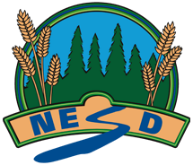 Feedback:Fully meeting expectations, with enriched understanding (EU)Fully meeting grade level expectations (FM)Mostly meeting grade level expectations (MM)Not yet meeting grade level expectations (NY)Analyze the importance of cash control in a business.You can thoroughly analyze the importance of cash control in a business.You might be: You can analyze the importance of cash control in a business.
You show this by:You are exploring and practicing analyzing the importance of cash control in a business.You may be: You are having trouble analyzing the importance of cash control in a business.Consider: 